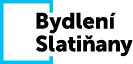 KLIENTSKÉ ZMĚNY ZDRAVOTECHNIKYCENÍK ZMĚN ZDRAVOTECHNICKÉ INSTALACEKLIENTSKÉ ZMĚNY ELEKTROINSTALACÍCENÍK ZMĚN ELEKTROINSTALACÍ:OSTATNÍ KLIENTSKÉ ZMĚNY:CENÍK OSTATNÍCH KLIENTSKÝCH ZMĚN: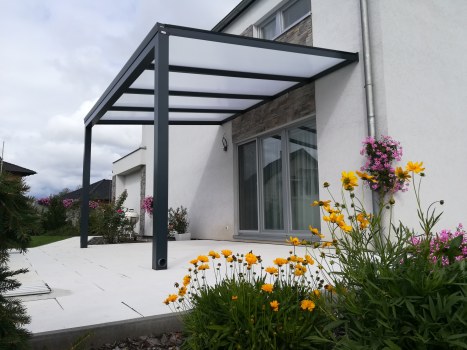 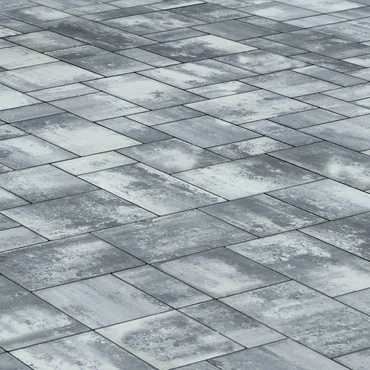 Fotografie a obrázky provedení klientských změn jsou pouze ilustrační. Výběr interiérových dveří a podlah je možné uskutečnit ve vzorkové prodejně Home Studio v Chrudimi. Produkty mimo standard budou kalkulovány individuálně. 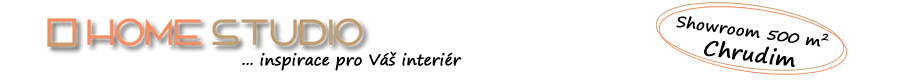 Výběr sanitárního vybavení provedete u dodavatele Koupelny Ptáček v koupelnovém studiu ve Starém Hradišti u Pardubic.  Produkty mimo standard budou kalkulovány individuálně.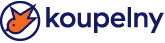 KLIENTSKÉ ZMĚNY – OBKLADAČSKÉ A ZEDNICKÉ PRÁCECENÍK VÍCEPRACÍ – OBKLADAČSKÉ A ZEDNICKÉ PRÁCEOstatní nároky ze strany koncového klienta v rámci změn budou posuzovány individuálně. 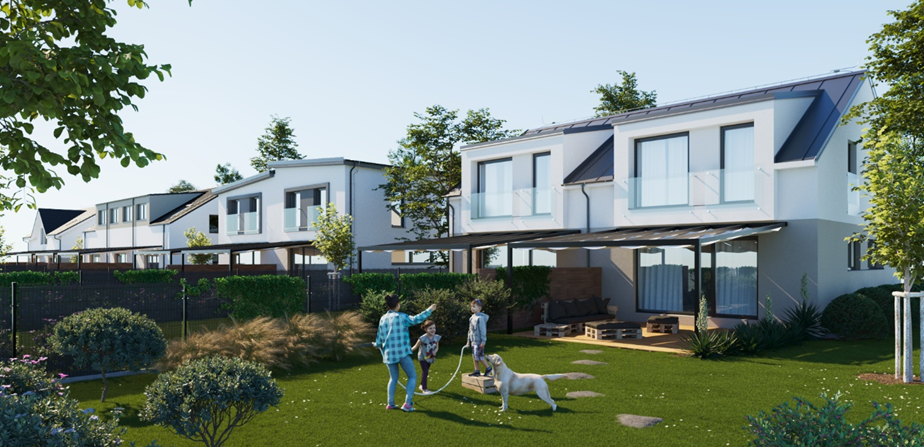 Popis klientské změnyCena vč. DPHZ.1: Přidání nezámrzného venkovního kohoutu na zahradu / terasu13 000,00 KčZ.2: Přidání uzamykatelného nezámrzného zahradního ventilu - kemperu 
na zahradu/ terasu13 500,00 KčZ.3: Výměna standardního kemperu za uzamykatelný 
(Doplatek oproti standardu)1 500,00 KčZ.4: Posun nezámrzného venkovního kohoutu oproti standardu2 000,00 KčZ.5: Posun zařizovacího předmětu v koupelně oproti standardnímu provedení 2 200,00 KčZ.6: Příprava, montáž a instalace bidetové spršky – podomítková baterie4 450,00 KčZ.7: Montáž bidetové spršky napojené k umyvadlové baterii1 000,00 KčZ.8: Montáž podomítkové baterie  (1x sprcha)4 450,00 KčZ.9: Montáž podomítkové baterie  (2x sprcha) 4 640,00 KčZ.10: Montáž dvojumyvadla nebo druhého umyvadlo v koupelně v podkroví3 000,00 KčPopis klientské změnyCena vč. DPHZ.11: Montáž sprchové zástěny Walk-In2750,00 KčZ.12: Doplnění nadstandardního topného žebříku nezámrznou směsí1 400,00 KčZ.13: Montáž sprchové tyče namísto držáku pro ruční sprchu ve standardu530,00 KčZ.14: Montáž bidetového sedátka včetně přípravy vývodu vody                   3 250,00 KčZ.15: Montáž vanového výtoku ze stěny                    1 000,00 KčZ.16: Montáž hlavové sprchy800,00 KčZ.17: Montáž sprchového systému (baterie, hlavová sprcha, ruční sprcha)1 500,00 KčZ.18: Cirkulace teplé vody TUV – (oběhové čerpadlo + rozvod)14 500,00 KčPopis klientské změnyCena vč. DPHE.1: Přidání jedné jednoduché zásuvky2 000,00 KčE.2: Přidání jedné dvojité zásuvky2 100,00 KčE.3: Posunutí jedné zásuvky 230V 1 400,00 KčE.4: Přidání vývodu osvětlení2 500,00 KčE.5: Přidání vypínače ke stávajícímu osvětlení2 500,00 KčE.6: Posunutí vývodu k osvětlení1 400,00 KčE.7: Posunutí stávajícího vypínače1 400,00 KčPopis klientské změnyCena vč. DPHE.8: Přidání TV zásuvky v obytném prostoru2 500,00 KčE.9: Přidání síťové zásuvky v obytném prostoru2 500,00 KčE.10: Posunutí TV zásuvky v obytném prostoru1 600,00 KčE.11: Posunutí síťové zásuvky v obytném prostoru1 600,00 KčE.12: Přidání zásuvky 380V 11 000,00 KčE.13: Přidání venkovní zásuvky 230 V2800,00 KčE.14: Přidání vývodu pro markýzu2000,00 KčE.15: Záměna všech datových kabelů za typ CAT 610415,00 KčE.16: Záměna všech datových kabelů za typ CAT 6 (zdvojené zásuvky)17 500,00 KčPopis klientské změnyCena vč. DPHO.1: Celoplošná pochozí půda 59 500,00 KčO.2: Změna otočení, orientace interiérových dveří1 500,00 KčO.3: Provedení pergoly a terasy za domem 170 000,00 KčO.4: Přidání plotové branky u krajových domů 14 000,00 KčPOPIS KLIENTSKÉ ZMĚNYJEDNOTKACENA VČ. DPHV.1: Záměna rovné vany za rohovou (polorohovou) vanu - instalace, obkladačské práceks6965,- KčV.2: Pokládka keramické dlažby nebo obkladu na střih v nadstandardním množství 
za 1m2- formát od 30x60 cm do 60x60cmm21612,- KčV.3: Pokládka keramické dlažby nebo obkladu na střih v nadstandardním množství 
za 1m2 - formát větší než 60x60 cm maximálně 100x100cmm21932,- KčV.4: Pokládka keramické dlažby nebo obkladu na střih v nadstandardním množství 
za 1m2 - formát od 7,5x7,5 cm a jiné menší formáty dlažeb do 30x60cmm21932,- KčV.5: Pokládka obkladu/dlažby na koso - příplatek za změnu ve standardním množství 
za 1m2 a ve standardním formátu dlažby/ obkladum2486,- KčV.6: Pokládka obkladu/dlažby na koso - příplatek za změnu ve standardním množství 
za 1m2 a v nadstandardním formátu dlažby/ obkladum21557,- KčV.7: Pokládka obkladu/dlažby na koso - příplatek za změnu v nadstandardním množství za 1m2 a ve standardním formátu dlažby/ obkladum22092,- KčV.8: Pokládka obkladu/dlažby na koso - příplatek za změnu v nadstandardním množství za 1m2 a v nadstandardním formátu dlažby/ obkladum22412,- KčPOPIS KLIENTSKÉ ZMĚNYJEDNOTKACENA VČ. DPHV.9: Pokládka obkladu/dlažby na vazbu - příplatek za změnu ve standardním množství 
za 1m2 a ve standardním formátu dlažby/ obkladum2215,- KčV.10: Pokládka obkladu/dlažby na vazbu - příplatek za změnu ve standardním množství za 1m2 v nadstandardním formátu dlažbym21292,- KčV.11: Pokládka obkladu/dlažby na vazbu - příplatek za změnu v nadstandardním množství za 1m2 a ve standardním formátu dlažbym21821,- KčV.12: Pokládka obkladu/dlažby na vazbu - příplatek za změnu v nadstandardním množství za 1m2 v nadstandardním formátu dlažbym22141,- KčV.13: Pokládka keramické dlažby nebo obkladu na střih - příplatek za změnu 
ve standardním množství za 1m2 - formát větší než 60x60 cm maximálně 100x100cmm21083,- KčV.14: Pokládka keramické dlažby nebo obkladu na střih - příplatek za změnu 
ve standardním množství za 1m2 - formát od 7,5x7,5 cm a jiné menší formáty dlažeb 
do 30x60cmm21083,- KčV.15: Pokládka keramické dlažby nebo obkladu - šachovnice,více barev, s tozettem, nepravidelná pokl. - příplatek za změnu ve standardním množství za 1m2 a standardním formátu dlažby/ obkladum2431,- KčV.16: Pokládka keramické dlažby nebo obkladu - šachovnice,více barev, s tozettem, nepravidelná pokl. - příplatek za změnu ve standardním množství za 1m2 
v nadstandardním formátu dlažby/ obkladum21501,- KčPOPIS KLIENTSKÉ ZMĚNYJEDNOTKACENA VČ. DPHV.17: Pokládka keramické dlažby nebo obkladu - šachovnice,více barev, s tozettem, nepravidelná pokl. - příplatek za změnu v nadstandardním množství za 1m2 
a ve standardním formátu dlažby/ obkladum22043,- KčV.18: Pokládka keramické dlažby nebo obkladu - šachovnice,více barev, s tozettem, nepravidelná pokl. - příplatek za změnu v nadstandardním množství za 1m2 
a v nadstandardním formátu dlažby/ obkladum22363,- KčV.19: Montáž obkladů a dlažeb o tloušťce 11 a více mm za 1m2m274,- KčV.20: Keramická mozaikam21083,-KčV.21: Listelo, listone, raccordo jolly, plastická tvarovka za 1bmbm529,- KčV.22: Pokládka dekorativní dlažby /obkladumístnost2070,- KčV.23: Montáž lišty pvc/ kovové za 1bmbm197,- KčV.24: Použití více barev spárovací hmotymístnost920,-Kč